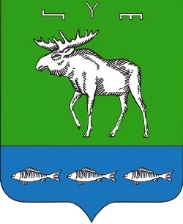 КАРАР                                                                                          ПОСТАНОВЛЕНИЕ             «16» май  2019 й.                          № 38                              «16»  мая  2019 гОб утверждении схемы размещения нестационарных торговых объектов на территории сельского поселения Покровский сельсовет муниципального района Федоровский район Республики БашкортостанВ соответствии с Федеральным законом от 28 декабря 2009 года № 381-ФЗ «Об основах государственного регулирования торговой деятельности в Российской Федерации», постановлением  Правительства Республики Башкортостан от 11 апреля  2011 года № 98 «О порядке разработки и утверждения органами местного самоуправления схем размещения нестационарных торговых объектов на территории Республики Башкортостан», Федеральным законом от 06.10.2003 № 131-ФЗ «об общих принципах организации местного самоуправления в Российской Федерации», Администрация сельского поселения Покровский сельсовет муниципального района Федоровский район Республики Башкортостан    п о с т а н о в л я е т:          1.Во исполнение протеста Прокурора Фёдоровского района Республики Башкортостан от 6 мая 2019 года № 3-1-2019  Постановление администрации сельского поселения Покровский сельсовет от 3 сентября . № 33 «О порядке размещения нестационарных торговых объектов(объектов по оказанию услуг)на территории сельского поселения Покровский сельсовет  муниципального  района Федоровский район Республики Башкортостан » отменить.          	2. Утвердить схему размещения нестационарных торговых объектов расположенных на земельных участках, в зданиях, строениях, сооружениях, находящихся в муниципальной собственности на территории сельского поселения Покровский сельсовет муниципального района Федоровский район Республики Башкортостан в новой редакции (прилагается).	3. Установить, что Порядок размещения и использования нестационарных торговых объектов в стационарном торговом объекте, в ином здании, строении, сооружении или на земельном участке, находящихся в частной собственности, устанавливается собственником стационарного торгового объекта, иного здания, строения, сооружения или земельного участка с учетом требований, определенных законодательством.	4. Контроль за исполнением настоящего постановления возложить на управляющего делами сельского поселения Покровский сельсовет  Глава  сельского поселения  Покровский сельсовет                                                                 Г.С.Юсупова                                                    Приложение № 1 к постановлению№ 38 от 16 мая 2019г.СХЕМА размещения нестационарных торговых объектов на территории  сельского поселения  Покровский  сельсовет муниципального района Федоровский район Республики Башкортостан                 Управляющий делами                             Юсупова Н.К.БАШ?ОРТОСТАН      РЕСПУБЛИКА№ЫФЕДОРОВКА РАЙОНЫМУНИЦИПАЛЬ РАЙОНХА?ИМИӘТЕ ПОКРОВКА АУЫЛСОВЕТЫАУЫЛ БИЛ»М»№Е ХА?ИМИӘТЕАДМИНИСТРАЦИЯ СЕЛЬСКОГО ПОСЕЛЕНИЯ ПОКРОВСКИЙ СЕЛЬСОВЕТМУНИЦИПАЛЬНОГО РАЙОНАФЕДОРОВСКИЙ РАЙОН РЕСПУБЛИКИ БАШКОРТОСТАН№п/пМесторасположениенестационарноготоргового объектаНестацио-нарный торговый объект(указатькакой)СпециализациянестационарноготорговогообъектаПлощадьнестационарноготорговогообъектам2Срок,периодразмещениянестацио-нарноготорговогообъектаТребованияк нестационар-номуторговомуобъекту,планируемомук размещению12345671.Д. Покровка, ул. Молодежная, рядом с магазином   « ПО Гермес» реализация фруктов и овощей4,0с 1 мая по 01 октября ежегоднособлюдение санитарных норм2.Д. Татарский  Сухой  Изяк,                  ул Центральная , рядом с магазином  «Надежда».реализация фруктов и овощей4,0с 1 мая по 01 октября ежегоднособлюдение санитарных норм